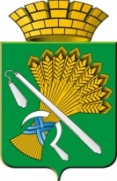 АДМИНИСТРАЦИЯ КАМЫШЛОВСКОГО ГОРОДСКОГО ОКРУГАП О С Т А Н О В Л Е Н И Еот 18.03.2021  N 184Об утверждении Порядка сбора и обмена информацией по вопросам защиты населения и территории от чрезвычайных ситуаций природного и техногенного характера на территории Камышловского городского округа       Во исполнение постановления Правительства Свердловской области от 04.02.2021 № 44-ПП «Об утверждении Порядка сбора и обмена информацией по вопросам защиты населения и территорий от чрезвычайных ситуаций природного и техногенного характера на территории Свердловской области», в соответствии с Федеральным законом от 21 декабря 1994 года № 68-ФЗ «О защите населения и территорий от чрезвычайных ситуаций природного и техногенного характера», постановлениями Правительства Российской Федерации от 24.03.1997 № 334 «О Порядке сбора и обмена в Российской Федерации информацией в области защиты населения и территорий от чрезвычайных ситуаций природного и техногенного характера» и от 30.12.2003 № 794 «О единой государственной системе предупреждения и ликвидации чрезвычайных ситуаций», приказом Министерства Российской Федерации по делам гражданской обороны, чрезвычайным ситуациям и ликвидации последствий стихийных бедствий от 26.08.2009 № 496 «Об утверждении Положения о системе и порядке информационного обмена в рамках единой государственной системы предупреждения и ликвидации чрезвычайных ситуаций», Законом Свердловской области от 27 декабря 2004 года № 221-03 «О защите населения и территорий от чрезвычайных ситуаций природного и техногенного характера в Свердловской области», постановлением Правительства Свердловской области от 28.02.2005 №139-ПП «О Свердловской областной подсистеме единой государственной системы предупреждения и ликвидации чрезвычайных ситуаций», п. 27 ст. 6 гл. 2 Устава Камышловского городского округа,  в целях определения порядка осуществления сбора и обмена информацией по вопросам защиты населения и территории от чрезвычайных ситуаций природного и техногенного характера на территории Камышловского городского округа, администрация Камышловского городского округа ПОСТАНОВЛЯЕТ: 1. Утвердить Порядок обмена информацией по вопросам защиты населения и территорий от чрезвычайных ситуаций природного и техногенного характера на территории Камышловского городского округа (прилагается). 2. Рекомендовать руководителям предприятий и организаций всех форм собственности обеспечить оперативное представление информации об угрозе возникновения или возникновении ЧС в соответствии с критериями ЧС (Приложение 1 к Порядку сбора и обмена информацией по вопросам                                                   защиты населения и территории от чрезвычайных ситуаций природного и техногенного характера на территории Камышловского городского округа). 3. Признать утратившим силу постановление главы Камышловского городского округа от 29.01.2013 года № 132 «О порядке передачи информации при угрозе возникновения и возникновении ЧС на территории Камышловского городского округа».  4. Опубликовать данное постановление в газете «Камышловские известия» и разместить на официальном сайте Камышловского городского округа в сети «Интернет». 5. Контроль за исполнением настоящего постановления оставляю за собой.И.о. главы администрации Камышловского городского округа                                                     Е.А. БессоновУТВЕРЖДЕНпростановлением администрации Камышловского городского округа                                 от 18.03.2021 № 184«Об утверждении Порядка сбора и обмена информацией по вопросам защиты населения и территории от чрезвычайных ситуаций природного и техногенного характера на территории Камышловского городского округа»ПОРЯДОКсбора и обмена информацией по вопросам защиты населения и территории от чрезвычайных ситуаций природного и техногенного характера на территории Камышловского городского округа 1. Настоящий порядок определяет правила представления информации по вопросам защиты населения и территорий от чрезвычайных ситуаций природного и техногенного характера на территории Камышловского городского округа в Главное управление Министерства Российской Федерации по делам гражданской обороны, чрезвычайным ситуациям и ликвидации последствий стихийных бедствий по Свердловской области (далее - ГУ МЧС России по Свердловской области) и Министерство общественной безопасности Свердловской области, являющееся уполномоченным исполнительным органом государственной власти Свердловской области в сфере защиты населения и территорий от чрезвычайных ситуаций, обеспечивающим координацию деятельности территориальных органов федеральных органов исполнительной власти, исполнительных органов государственной власти Свердловской области, органов местного самоуправления муниципальных образований, расположенных на территории Свердловской области (далее - органы местного самоуправления), и организаций, расположенных на территории Свердловской области (далее - организации), по сбору и обмену информацией в области защиты населения и территорий от чрезвычайных ситуаций природного и техногенного характера на территории Камышловского городского округа.Информация по вопросам защиты населения и территорий от чрезвычайных ситуаций природного и техногенного характера на территории Камышловского городского округа (далее - информация) должна содержать сведения о прогнозируемых и возникших чрезвычайных ситуациях природного и техногенного характера (далее - чрезвычайная ситуация) и их последствиях, мерах по защите населения и территорий, ведении аварийно-спасательных и других неотложных работ, силах и средствах, задействованных для ликвидации чрезвычайной ситуации, радиационной, химической, медико-биологической, взрывной, пожарной и экологической безопасности на соответствующих объектах и территориях, а также о деятельности исполнительных органов государственной власти Свердловской области, администрации Камышловского городского округа и организаций в области защиты населения и территорий от чрезвычайных ситуаций, составе и структуре сил и средств, предназначенных для предупреждения и ликвидации чрезвычайных ситуаций, в том числе сил постоянной готовности, создании, наличии, использовании и восполнении финансовых и материальных ресурсов для ликвидации чрезвычайных ситуаций. 2. Сбор и обмен информацией осуществляются территориальными органами исполнительной власти, исполнительными органами государственной власти Свердловской области, администрацией Камышловского городского округа и организациями на территории Камышловского городского округа целях принятия мер по предупреждению и ликвидации чрезвычайных ситуаций, оценки их последствий, информирования и своевременного оповещения населения о прогнозируемых и возникших чрезвычайных ситуациях.Сбор и обмен информацией осуществляются через органы повседневного управления единой государственной системы предупреждения и ликвидации чрезвычайных ситуаций, а при их отсутствии - через подразделения или должностных лиц, уполномоченных решением соответствующего руководителя территориального органа федерального органа исполнительной власти, исполнительного органа государственной власти Свердловской области, администрацией Камышловского городского округа или организации. 3. Организации представляют информацию в администрацию Камышловского городского округа через единую дежурно-диспетчерскую службу Камышловского городского округа (далее-ЕДДС), а также в территориальный орган федерального органа исполнительной власти и исполнительный орган государственной власти Свердловской области - через дежурно-диспетчерскую службу, к сфере деятельности которых относится организация.Органы местного самоуправления осуществляют сбор, обработку и обмен информацией на соответствующих территориях и представляют информацию в ГУ МЧС России по Свердловской области через Центр управления в кризисных ситуациях ГУ МЧС России по Свердловской области (далее - ЦУКС) и Министерство общественной безопасности Свердловской области через ситуационно-кризисный центр Свердловской области (далее - СКЦ Свердловской области) государственного казенного учреждения Свердловской области «Территориальный центр мониторинга и реагирования на чрезвычайные ситуации в Свердловской области» в соответствии с перечнем информации о происшествиях природного, техногенного и биолого-социального характера на территории Камышловского городского округа, приведенным в приложении № 1 к настоящему Порядку.Дежурно-диспетчерские службы территориальных органов федеральных органов исполнительной власти, исполнительных органов государственной власти Свердловской области осуществляют сбор, обработку и обмен информацией на территории Камышловского городского округа и представляют информацию в ЦУКС и Министерство общественной безопасности Свердловской области через СКЦ Свердловской области.Кроме того, территориальные органы федеральных органов исполнительной власти, осуществляющие наблюдение и контроль за состоянием окружающей природной среды, обстановкой на потенциально опасных объектах и прилегающих к ним территориях, доводят информацию о прогнозируемых и возникших чрезвычайных ситуациях до органов местного самоуправления через единую дежурно-диспетчерскую службу Камышловского городского округа и СКЦ Свердловской области. 4. Алгоритм сроков представления информации в области защиты населения и территорий от чрезвычайных ситуаций природного и техногенного характера на территории Камышловского городского округа представлен в приложении № 2 к настоящему порядку. 5. Схема прохождения информации и организации взаимодействия при решении задач по защите населения и территорий от чрезвычайных ситуаций природного и техногенного характера на территории Камышловского городского округа приведена в приложении № 3 к настоящему порядку. 6. Критерии, сроки и формы представления информации установлены приказами Министерства Российской Федерации по делам гражданской обороны, чрезвычайным ситуациям и ликвидации последствий стихийных бедствий. 7. Оплата услуг связи для передачи информации производится в порядке, установленном законодательством Российской Федерации. 8. Обмен информацией с органами повседневного управления субъектов Российской Федерации, граничащих с территорией Свердловской области, осуществляется через оперативно-дежурную смену ЦУКС.ПЕРЕЧЕНЬинформации о происшествиях природного, техногенного и биолого-социального характера на территории Камышловского городского округаАЛГОРИТМсроков представления информации в области защиты населения и территорий от чрезвычайных ситуаций
природного и техногенного характера на территории Свердловской областиСХЕМАпрохождения информации и организации взаимодействия при решении задач по защите населения и территорийот чрезвычайных ситуаций природного и техногенного характера на территории Камышловского городского округаПриложение № 1 к Порядку сбора и обмена информацией по вопросам                                                   защиты населения и                                                                       территории от чрезвычайных                                                                       ситуаций природного и                                                                      техногенного характера на                                                                      территории Камышловского                                                                      городского округаНомерстрокиНаименование происшествияПараметры информации1231. Техногенные происшествия1. Техногенные происшествия1. Техногенные происшествия2Транспортные аварии (катастрофы)1. С гибелью 2 и более человек;   2. Число госпитализированных - 4 и более человек3Крушения и аварии грузовых и пассажирских поездов, и поездов метрополитена1. Любой факт повреждения вагонов, перевозящих опасные грузы.2. Повреждения железнодорожных вагонов, в результате которых пострадали люди.3. Перерывы в движении:на главных путях железнодорожных магистралей - любой факт; на метрополитене - 30 минут и более4Аварии, повреждения грузовых, пассажирских судов, маломерных судов, повреждения судами береговых, гидротехнических и других объектов1. Повреждение, столкновение, опрокидывание, затопление, выбрасывание на берег, посадка на мель судов с гибелью людей или пострадавшими в количестве 4 и более человек.1. Аварии на судах, перевозящих опасные грузы.2. Любой факт повреждения судами береговых, гидротехнических и других объектов5Аварийный разлив нефти и нефтепродуктов в водные объекты в объеме 500 литров и более.Аварийное попадание в водоемы жидких и сыпучих токсичных веществ с превышением предельной допустимой концентрации в 5 и более раз, за исключением мест, где в соответствии с нормативными документами допускается большая концентрация загрязняющих веществ (например, в местах выпуска сточных водЛюбой факт6Авиационные катастрофы, ракетно- космические катастрофы и аварии. Аварийная посадка (крушение, разрушение) воздушного судна. Аварии в аэропортах, на аэродромах, вертолетных и стартовых площадкахЛюбой факт7Аварии на магистральных газо-нефте- и продуктопроводахЛюбой факт8Аварии на транспорте с выбросом и (или) сбросом (угрозой выброса и (или) сброса) аварийных химических опасных веществ (далее - АХОВ)Любой факт9Аварии (катастрофы) на автодорогах, крупные дорожно-транспортные происшествия (далее - ДТП). Транспортные катастрофы и аварии на мостах, переправах, в тоннелях, горных выработках, на железнодорожных переездах1. С гибелью 2 и более человекили госпитализацией 4 и более человек.2. Повреждение 5 и более автотранспортных единиц в одном ДТП.3. Угроза прекращения движения на данном участке на 4 часа и более.4. Прекращение движения на данном участке на 4 часа и более вследствие ДТП.5. Любой факт аварии на автомобильном транспорте, перевозящем опасные грузы.6. Любой факт аварийного разлива нефти и нефтепродуктов10ДТП с участием общественного транспорта1. С гибелью людей или госпитализацией.2. С транспортным средством,     перевозящим детей11Авария с выбросом и (или) сбросом (угрозой выброса и (или) сброса) АХОВ, радиоактивных веществ, патогенных для человека микроорганизмов1. Любой факт.2. С гибелью людей или госпитализацией 2 и более человек12Авария с выбросом и (или) сбросом (угрозой выброса и (или) сброса) АХОВЛюбой факт13Обнаружение (утрата) источников АХОВ, разлив ртутиЛюбой факт14Выбросы метана, углекислого газа и других опасных химических веществЛюбой факт15Аварии с боевыми отравляющими веществамиЛюбой факт16Аварии на атомной электростанцииЛюбой факт17Аварии на промышленных, экспериментальных и исследовательских реакторах, и ядерных экспериментальных установкахЛюбой факт18Аварии с выбросом и (или) сбросом (угрозой выброса и (или) сброса) радиоактивных веществ на предприятиях ядерно-топливного циклаЛюбой факт19Обнаружение (утрата) источников ионизирующего излученияЛюбой факт утери, хищения или обнаружения источников, ионизирующих излучение20Аварии в пунктах хранения радиоактивных отходов или отработавшего ядерного топливаЛюбой факт21Аварии с выбросом и (или) сбросом (угрозой выброса и (или) сброса) патогенных для человека микроорганизмовЛюбой факт22Обнаружение (утрата) патогенных для человека микроорганизмовЛюбой факт23Пожары и взрывы (с возможным последующим горением)1. Любой факт с гибелью людей или госпитализацией 2 и более человек.24На объектах административного назначения (здания органов местного самоуправления муниципальных образований, расположенных на территории Свердловской области, органов государственной власти Свердловской области, территориальных органов федеральных органов исполнительной власти, правоохранительных органов, органов Федеральной службы безопасности Российской Федерации, Министерства обороны Российской Федерации, телерадиоцентров, дипломатических, торговых и иных представительств зарубежных стран), учебно- воспитательного и социального назначения, здравоохранения, объектах с круглосуточным пребыванием людей, в торговых и торгово-развлекательных центрах, в культурно-развлекательных и на спортивных сооруженияхЛюбой факт25На объектах производственного назначения.В помещениях предприятий торговли, в том числе складских помещениях и на сооруженияхПо повышенному рангу (ранг пожара № 2 и выше) пожара26На магистральных газо- и нефтепроводахЛюбой факт27На транспортных средствах, перевозящих опасные грузыЛюбой факт28В шахтах, подземных и горных выработкахЛюбой факт29В метрополитенеЛюбой факт30В зданиях и сооружениях сельскохозяйственного назначенияЛюбой факт31Пожары на транспортных средствах (в том числе на железнодорожном, водном, воздушном транспорте)Любой факт32Пожары на объектах другого назначенияЛюбой факт33Обнаружение неразорвавшихся боеприпасов, обнаружение (утрата) взрывчатых веществ (боеприпасов), обнаружение взрывного устройства или его муляжаПо повышенному рангу (ранг пожара № 2  и выше) пожара34Аварии, инциденты на объектах жилищно- коммунального хозяйства и системах жизнеобеспечения населения:1. Любой факт с гибелью людей или госпитализацией 2 и более человек.2. Обрушение зданий, сооружений, породы.3. С массовой эвакуацией людей или отселением людей в маневренный фонд.4. Аварийное отключение систем жизнеобеспечения населения35Обрушение зданий (отдельных частей здания), сооружений, породыЛюбой факт36Нарушение в сфере эксплуатации жилищного фонда1. Неконтролируемый взрыв (хлопок) газо-воздушной смеси, воспламенение при использовании бытового газового оборудования, утечка газа.2. Разрушение либо частичное разрушение конструктивных элементов зданий, сооружений и оборудования, падение элементов ограждающих конструкций.Падение снега и (или) наледи, иные ситуации, связанные с ненадлежащим обслуживанием объекта жилищного фонда, повлекшие причинение вреда жизни или здоровью людей37Теплоснабжение:разрушение или повреждение оборудования объектов, которое привело к выходу из строя источников тепловой энергии или тепловых сетейЛюбой факт38Прекращение теплоснабжения и горячего водоснабжения в течение отопительного периодаПолное или частичное прекращение теплоснабжения и горячего водоснабжения населенного пункта или отдельного его района, многоквартирного жилого дома, 10 и более домов частного сектора39Электроснабжение:разрушение (повреждение) зданий, основного оборудования подстанций (силовые трансформаторы, оборудование распределительных устройств)Любой факт40Повреждение оборудования, вызвавшее перерыв электроснабжения. Неисправности оборудования й линий электропередачиПолное или частичное прекращение электроснабжения населенного пункта или отдельного его района, многоквартирного жилого дома, 5 и более домов частного сектора41Аварии на автономных электростанциях с долговременным перерывом электроснабжения потребителей и населенияЛюбой факт, влияющий на жизнеобеспечение населения и работу объектов экономики42Аварии на электроэнергетических системах (сетях) с долговременным перерывом электроснабжения основных потребителей и населенияЛюбой факт, влияющий на жизнеобеспечение населения и работу объектов экономики43Выход из строя транспортных электрических контактных сетейЛюбой факт, влияющий на жизнеобеспечение населения и работу объектов экономики44Водоснабжение:разрушение или повреждение сооружений, в которых находятся объекты водоснабжения, водоотведения, которое привелок прекращению или ограничению режимов водоснабженияЛюбой факт45Разрушение или повреждение технических устройств (оборудования), сетей1. Полное или частичное прекращение    водоснабжения населенного пункта или   отдельного его района, многоквартирного жилого дома, 10 и более домов частного сектора. 2. Существенное ухудшение качества питьевой воды46Водоотведение: нарушение режима работы систем водоотведения и их закупорка, приведшие к прекращению или ограничению отведения сточных вод, массовому сбросу неочищенных сточных вод в водоемы или на рельеф, в подвалы жилых домовЛюбой факт47Газоснабжение:разрушение сооружений и (или) технических устройств, применяемых на опасном производственном объекте, неконтролируемые взрыв и (или) выброс опасных веществ;разрушение или повреждение сооружений, в которых находятся объекты, которое привело к прекращению теплоснабжения потребителей;разрушение или повреждение технических устройств, приведшее к       полному или частичному ограничению режима газоснабжения потребителейЛюбой факт48Гидродинамические аварии (аварии на гидротехнических сооружениях)Любой факт49. Природные происшествия49. Природные происшествия49. Природные происшествия50Опасные геофизические, геологические, метеорологические, гидрологические, гидрометеорологические явления. Природные пожарыС гибелью людей или госпитализацией 2 и более человек;Площадь возгорания более 25 га51ЗемлетрясенияЛюбой факт52Опасные метеорологические явления1. При повреждении систем жизнеобеспечения (в том числе жилых домов, социально значимых объектов и объектов экономики) населенного пункта.2. При подтоплении (затоплении) территорий населенных пунктов, социально значимых объектов и объектов экономики вследствие дождевых паводков или нарушении их жизнеобеспечения.3 С гибелью посевов сельскохозяйственных культур или природной растительности единовременно на площади 50 га и более53Опасные гидрологические явления (половодье, дождевой паводок, заторы, высокие/низкие уровни воды)1. При (угрозе) подтоплении (затоплении) домов, придомовых территорий, территорий населенных пунктов, социально значимых объектов и объектов экономики или нарушении их жизнеобеспечения.2. С гибелью посевов сельскохозяйственных культур или природной растительности единовременно на площади 50 га и более.3. Скопление льдин в русле реки во время ледохода и связанный с этим подъем уровня воды54Опасные гидрометеорологические явленияЛюбой факт отрыва льдин с людьми55Опасные геологические явления (оползни, карстовые провалы, эрозия, склоновый смыв и иные)1. Разрушение почвенного покрова с угрозой обрушения зданий и сооружений.2. Разрушение почвенного покрова на площади 5 га и более.3. Гибель посевов сельскохозяйственных культур или природной растительности единовременно на площади 50 га и более56Возникновение природных пожаров1. Любой факт.2. С угрозой распространения природных (ландшафтных) пожаров на населенные пункты или объекты экономики (ближе 10 км).3. С угрозой возникновения (развития) крупного природного (ландшафтного) пожара, для наземной охраны лесов на площади 25 га и более, авиационной охраны лесов на площади 200 га и более.4. С угрозой возникновения (развития) природного (ландшафтного) пожара на особо охраняемой природной территории57. Биолого-социальные происшествия57. Биолого-социальные происшествия57. Биолого-социальные происшествия58Инфекционные, паразитарные болезни и отравления людейКаждый случай с гибелью людей или госпитализацией 5 и более человек59Особо опасные болезни людей (холера, чума, туляремия, сибирская язва, мелиоидоз, лихорадка Ласса, болезни, вызванные вирусами Марбурга и Эбола)Любой факт (каждый случай особо опасного заболевания)60Опасные кишечные инфекции (болезни I и II группы патогенности поСП 1.2.011-94)1. Групповые случаи заболевания (5 и более человек).2. Смерть в течение одного инкубационного периода 2 и более человек61Инфекционные заболевания людей невыясненной этиологии1. Групповые случаи заболевания (5 и более человек).2. Смерть в течение одного инкубационного периода 1 и более человек62Отравления людейГрупповые случаи отравления (5 и более человек)63Особо опасные болезни сельскохозяйственных животныхГибель 5 и более голов животных в пределах одного или нескольких административных районов, городских округов64Особо опасные острые инфекционные болезни сельскохозяйственных животных: ящур, бешенство, сибирская язва, лептоспироз, туляремия, мелиоидоз, листериоз, чума (крупного рогатого скота, мелкого рогатого скота), чума свиней, болезнь Ньюкасла, оспа, контагиозная плевропневмония.Экзотические болезни животных и болезни невыясненной этиологииЛюбой факт (каждый отдельный (спорадический) случай острой инфекционной болезни)65Прочие острые инфекционные болезни сельскохозяйственных животных, хронические инфекционные болезни сельскохозяйственных животных (бруцеллез, туберкулез, лейкоз, сап и другие)Массовое заболевание животных в пределах одного или нескольких административных районов, городских округов - 25 и более голов (эпизоотия)66Массовая гибель рыбЛюбой факт отнесения к угрозе чрезвычайной ситуации67Массовое поражение растений болезнями и вредителямиБолезни растений, приведшие к гибели растений или экономически значимому недобору урожая на площади 100 га и более68Массовое поражение леса болезнями и вредителямиПри отнесении случаев болезней леса к чрезвычайной ситуации69. Прочие происшествия69. Прочие происшествия69. Прочие происшествия70Террористический актЛюбой факт71Сообщения о минировании объектов, угроза взрыва, обнаружение бесхозных предметов и взрывчатых веществЛюбой факт72Происшествия на водных объектахЛюбой факт с гибелью людей или госпитализацией 1 и более человек73Происшествия с несовершеннолетними детьмиЛюбой факт гибели детей или госпитализацией 1 и более человек74Выезд (привлечение) подразделений для проведения аварийно-спасательных и поисково-спасательных работ1. По поиску людей (в лесу, горах, обвалах, завалах и прочее).2. На водных объектах75Происшествия с руководителями федеральных органов государственной власти, членами Совета Федерации Федерального Собрания Российской Федерации и депутатами Государственной Думы Федерального Собрания Российской Федерации, руководителями органов государственной власти Свердловской области, депутатами Законодательного Собрания Свердловской области, руководителями органов местного самоуправления Камышловского городского округаЛюбой факт76При возникновении (угрозе возникновения) опасного геофизического, геологического, метеорологического, гидрологического,гидрометеорологического явлений на территории муниципального образования, расположенного на территории Камышловского городского округаЛюбой факт77Нарушение движения и скопление (заторы) транспорта по причине неблагоприятных и опасных метеорологических явленийЛюбой факт78Проведение несанкционированных массовых мероприятийЛюбой факт79Происшествия, вызвавшие широкий общественный резонанс в средствах массовой информацииЛюбой факт80Введение на территории Камышловского городского округа особого противопожарного режимаПри введении81Введение на территории Камышловского городского округа режима «Повышенная готовность» или «Чрезвычайная ситуация»При введенииПриложение № 2к Порядку сбора и обмена информацией по вопросам защиты населения и территории от чрезвычайных ситуаций природного и техногенного характера на территории Камышловского городского округаНомерстрокиНаименование(содержание)информации(донесения)Кто представляетКому представляетсяПериодичность и сроки представленияНомерформыдонесения1234561Информация (донесение) о происшествии, об угрозе (прогнозе) возникновения чрезвычайной ситуации (далее - ЧС). Приказ руководителя организации о введении режима «Повышенная готовность» при угрозе (прогнозе) возникновения ЧС локального характера. Протокол комиссии по чрезвычайным ситуациям и обеспечению пожарной безопасности (далее - КЧС и ОПБ) организацииРуководители организаций (независимо от форм собственности и подчиненности) через дежурно-диспетчерские службы (далее - ДДС), должностных или уполномоченных лиц;ДДС (должностные или уполномоченные лица) организаций, находящихся в ведении федеральных органов исполнительной власти; руководители организаций, находящихся в ведении федеральных органов исполнительной власти, которые осуществляют наблюдение и контроль за состоянием окружающей среды, обстановкой на потенциально опасных объектах и прилегающих к ним территориях, через ДДС, должностных или уполномоченных лицГлаве Камышловского городского округа,  председателю КЧС и ОПБ Камышловского городского округа через единую дежурно-диспетчерскую службу Камышловского городского округа (далее - ЕДДС); в соответствующие федеральные органы исполнительной власти по подчиненности, их подведомственные и территориальные подразделения, находящиеся на территории Свердловской областиНемедленно по любому из имеющихся средств связи;письменное уточненное донесение в течение 50 минут;уточнение обстановки через каждые 2 часа; при резком изменении обстановки - немедленно1/ЧС1Информация(донесение)об угрозе(прогнозе)возникновения ЧС.ПостановлениеглавыКамышловского городского округа о введении режима «Повышенная готовность» при угрозе(прогнозе) возникновения ЧС муниципального характера.Протокол КЧС и ОПБ  Камышловского городского округаГлава Камышловского городского округа, председатель КЧС и ОПБ Камышловского городского округа через ЕДДС; руководители органов государственной власти Свердловской области через ДДС, должностных или уполномоченных лиц;руководители организаций федеральных органов исполнительной власти, которые осуществляют наблюдение и контроль за состоянием окружающей среды, обстановкой на потенциально опасных объектах и прилегающих к ним территориях, через ДДС, должностных или уполномоченных лицВысшему должностному лицу Свердловской области - председателю КЧС и ОПБ Свердловской области через ситуационно-кризисный центр (далее - СКЦ) Свердловской области государственного казенного учреждения Свердловской области «Территориальный центр мониторинга и реагирования на чрезвычайные ситуации в Свердловской области»; в Главное управление Министерства Российской Федерации по делам гражданской обороны, чрезвычайным ситуациям и ликвидации последствий стихийных бедствий по Свердловской области (далее - ГУ МЧС России по Свердловской области) через Центр управления в кризисных ситуациях ГУ МЧС России по Свердловской области (далее - ЦУКС)Немедленно по любому из имеющихся средств связи;письменное донесение в течение 50 минут; уточнение обстановки через каждые 2 часа; при резком изменении обстановки - немедленно1/ЧС1Информация (донесение) об угрозе (прогнозе) возникновения ЧС. Предложения о введении режима «Повышенная готовность» при угрозе(прогнозе) возникновения ЧС межмуниципального и регионального характераГУ МЧС России по Свердловской областиВысшему должностному лицу Свердловской области - председателю КЧС и ОПБ Свердловской областиНемедленно по любому из имеющихся средств связи;уточнение обстановки через каждые 4 часа; при резком изменении обстановки - немедленно1/ЧС2Информация(донесение) о фактеи основныхпараметрах(прогнозе) ЧС.Приказруководителяорганизациио введении режима«Чрезвычайнаяситуация»локальногохарактера.Протокол КЧС иОПБ организацииРуководители организаций (независимо от форм собственности и подчиненности) через ДДС, должностных или уполномоченных лиц;ДДС (должностные или уполномоченные лица) организаций, находящихся в ведении федеральных органов исполнительной власти; руководители организаций федеральных органов исполнительной власти, которые осуществляют наблюдение и контроль за состоянием окружающей среды, обстановкой на потенциально опасных объектах и прилегающих к ним территориях, через ДЦС, должностных или уполномоченных лицГлаве Камышловского городского округа, председателю КЧС и ОПБ  Камышловского городского округа через ЕДДС,  в соответствующие федеральные органы исполнительной власти по подчиненности, их подведомственные и территориальные подразделения, находящиеся на территории Свердловской областиНемедленно по любому из имеющихся средств связи;письменное донесение в течение 50 минут; уточнение обстановки в первые сутки через каждые 2 часа, в дальнейшем ежесуточно к 08:00 и 20:00 по состоянию на 07:00 и 19:00 соответственно; при резком изменении обстановки - немедленно2/ЧС2Информация (донесение) о факте и основных параметрах (прогнозе) ЧС. Постановление главыКамышловского городского округа о введении режима «Чрезвычайная ситуация» при возникновении на территории Камышловского городского округа ЧС локального или муниципального характера. Протокол КЧС и ОПБ  Камышловского городского округаГлава Камышловского городского округа, председатель КЧС и ОПБ Камышловского городского округа через ЕДДС; руководители органов государственной власти Свердловской области через ДДС, должностных или уполномоченных лиц;руководители организаций федеральных органов исполнительной власти, которые осуществляют наблюдение и контроль за состоянием окружающей среды, обстановкой на потенциально опасных объектах и прилегающих к ним территориях, через ДДС, должностных или уполномоченных лицВысшему должностному лицу председателю КЧС и ОПБ Свердловской области через СКЦ Свердловской области; в ГУ МЧС России по Свердловской области через ЦУКСНемедленно по любому из имеющихся средств связи;письменное донесение в течение 50 минут; уточнение обстановки в первые сутки через каждые 2 часа, в дальнейшем - ежесуточно к 08:00 и 20:00 по состоянию на 07:00 и 19:00 соответственно; при резком изменении обстановки - немедленно2/ЧС2Информация (донесение) о факте и основных параметрах (прогнозе) ЧС.ГУ МЧС России по Свердловской областиВысшему должностному лицу Свердловской области - председателю КЧС и ОПБ Свердловской областиНемедленно по любому из имеющихся средств связи;письменное донесение через 1 час 30 минут2/ЧС3Предложения о введении режима «Чрезвычайная ситуация»межмуниципального или регионального характераИнформация (донесение) о мерах по защите населения и территорий, ведении аварийно- спасательных и другихнеотложных работРуководители организаций (независимо от форм собственности и подчиненности) через ДДС, должностных или уполномоченных лиц;ДДС (должностные или уполномоченные лица) организаций, находящихся в ведении федеральных органов исполнительной власти; руководители организаций федеральных органов исполнительной власти, которые осуществляют наблюдение и контроль за состоянием окружающей среды, обстановкой на потенциально опасных объектах и прилегающих к ним территориях, через ДДС, должностных или уполномоченных лицГлаве Камышловского городского округа,  председателю КЧС и ОПБ  Камышловского городского округа,  через ЕДДС Камышловского городского округа, в соответствующие федеральные органы исполнительной власти по подчиненности, их подведомственные и территориальные подразделения, находящиеся на территории Свердловской областиПосле получения информации о возникновении ЧС; уточнение обстановки в первые сутки через каждые 4 часа, в дальнейшем - в 08.00 и 16.00 по состоянию на 07.00 и 15.00; при резком изменении обстановки - немедленнонемедленно по любому из имеющихся средств связи;письменное донесение не позднее 1 часа 20 минут с момента уведомления о факте возникновения ЧС;уточнение обстановки ежесуточно к 08:00 и 20:00 по состоянию на 07:00 и 19:00 соответственно3/ЧС3Глава Камышловского городского округа, председатель КЧС и ОПБ Камышловского городского округа, через ЕДДС Камышловского городского округа, руководители органов государственной власти Свердловской области через ДДС, должностных или уполномоченных лиц;руководители федеральных органов исполнительной власти, которые осуществляют наблюдение и контроль за состоянием окружающей среды, обстановкой на потенциально опасных объектах и прилегающих к ним территориях, через ДДС, должностных или уполномоченных лицВысшему должностному лицу - председателю КЧС и ОПБ Свердловской области через СКЦ Свердловской области;в ГУ МЧС Россиипо Свердловской области черезЦУКСНемедленно по любому из имеющихся средств связи; письменное донесение не позднее 1 часа 30 минут с момента уведомления о факте возникновения ЧС;уточнение обстановки ежесуточно к 08:00 и 20:00 по состоянию на 07:00 и 19:00 соответственно3/ЧС3ГУ МЧС России по Свердловской областиВысшему должностному лицу Свердловской области - председателю КЧС и ОПБ Свердловской областиПисьменное донесение не позднее 3 часов 30 минут с момента уведомления о факте возникновения ЧС, в последующем - ежесуточно к 09:00 по состоянию на 08:003/ЧС4Информация (донесение) о силах и средствах, задействованных для ликвидации ЧСруководители организаций (независимо от форм собственности и подчиненности) через ДДС, должностных или уполномоченных лиц;ДДС (должностные или уполномоченные лица) организаций, находящихся в ведении федеральных органов исполнительной власти; руководители организаций федеральных органов исполнительной власти, которые осуществляют наблюдение и контроль за состоянием окружающей среды, обстановкой на потенциально опасных объектах и прилегающих к ним территориях, через ДДС, должностных или уполномоченных лицГлаве Камышловского городского округа,  председателю КЧС и ОПБ   Камышловского городского округа,  через ЕДДС  Камышловского городского округа, в соответствующие федеральные органы исполнительной власти по подчиненности, их подведомственные и территориальные подразделения, находящиеся на территории Свердловской областинемедленно по любому из имеющихся средств связи;письменное донесение не позднее 1 часа 20 минут с момента уведомления о факте возникновения ЧС; уточнение обстановки ежесуточно к 08:00 и 20:00 по состоянию на 07:00 и 19:00 соответственно4/ЧС4Глава Камышловского городского округа, председатель КЧС и ОПБ Камышловского городского округа через ЕДДС; руководители органов государственной власти Свердловской области через ДДС, должностных или уполномоченных лиц;руководители организаций федеральных органов исполнительной власти, которые осуществляют наблюдение и контроль за состоянием окружающей среды, обстановкой на потенциально опасных объектах и прилегающих к ним территориях, через ДДС, должностных или уполномоченных лиц;ГУ МЧС России по Свердловской областиВысшему должностному лицу - председателю КЧС и ОПБ Свердловской области через СКЦ Свердловской области; в ГУ МЧС России по Свердловской области через ЦУКС высшему должностному лицу Свердловской области - председателю КЧС и ОПБ Свердловской областиНемедленно по любому из имеющихся средств связи;письменное донесение не позднее 1 часа 30 минут с момента уведомления о факте возникновения ЧС; уточнение обстановки ежесуточно к 08:00 и 20:00 по состоянию на 07:00 и 19:00 соответственно письменное донесение не позднее 3 часов 30 минут с момента уведомления о факте возникновения ЧС, в последующем ежесуточно к 09:00 по состоянию на 08:004/ЧС5Итоговое донесение после завершения ликвидации последствий ЧСРуководители организаций (независимо от форм собственности и подчиненности) через ДДС, должностных или уполномоченных лиц;ДДС (должностные или уполномоченные лица) организаций, находящихся в ведении федеральных органов исполнительной власти; руководители организаций федеральных органов исполнительной власти, которые осуществляют наблюдение и контроль за состоянием окружающей среды, обстановкой на потенциально опасных объектах и прилегающих к ним территориях, через ДДС, должностных или уполномоченных лицРуководителям органов местного самоуправления муниципальных образований, председателям КЧС и ОПБ муниципальных образований через ЕДДС муниципальных образований; в соответствующие федеральные органы исполнительной власти по подчиненности, их подведомственные и территориальные подразделения, находящиеся на территории Свердловской областиПисьменное итоговое донесение не позднее 14 суток после завершения ликвидации последствий ЧС5/ЧС5Глава Камышловского городского округа, председатели КЧС и ОПБ  Камышловского городского округа, ЕДДС Свердловской области через ДДС, должностных или уполномоченных лиц;руководители организаций федеральных органов исполнительной власти, которые осуществляют наблюдение и контроль за состоянием окружающей среды, обстановкой  Камышловского городского округа, руководители органов государственной власти Свердловской областиВысшему должностному лицу председателю КЧС и ОПБ Свердловской области через СКЦ Свердловской области; в ГУ МЧС Россиипо Свердловской области черезЦУКСПисьменное итоговое донесение не позднее 15 суток после завершения ликвидации последствий ЧС5/ЧСПриложение № 3к Порядку сбора и обмена информацией по вопросам защиты населения и территорий от чрезвычайных ситуаций природного и техногенного характера на территории Камышловского городского округа